РЕШЕНИЕРассмотрев протест прокурора города Петропавловска-Камчатского от 21.05.2013 № 07/31-03-2013 на Решение Городской Думы от 06.03.2013 № 45-нд «О перечне должностей муниципальной службы в Городской Думе Петропавловск-Камчатского городского округа и Контрольно-счетной палате Петропавловск-Камчатского городского округа, при назначении на которые граждане и при замещении которых муниципальные служащие обязаны представлять сведения о своих доходах, расходах, об имуществе и обязательствах имущественного характера, а также сведения о доходах, расходах, об имуществе и обязательствах имущественного характера своих супруги (супруга) и несовершеннолетних детей», руководствуясь Федеральным законом от 25.12.2008 № 273-ФЗ «О противодействии коррупции», Законом Камчатского края от 04.05.2008 № 58 «О муниципальной службе в Камчатском крае», статьями 59 и 69 Регламента Городской Думы Петропавловск-Камчатского городского округа, Городская Дума Петропавловск-Камчатского городского округа РЕШИЛА:1. Протест прокурора города Петропавловска-Камчатского от 21.05.2013
№ 07/31-03-2013 на Решение Городской Думы от 06.03.2013 № 45-нд «О перечне должностей муниципальной службы в Городской Думе Петропавловск-Камчатского городского округа и Контрольно-счетной палате Петропавловск-Камчатского городского округа, при назначении на которые граждане и при замещении которых муниципальные служащие обязаны представлять сведения о своих доходах, расходах, об имуществе и обязательствах имущественного характера, а также сведения о доходах, расходах, об имуществе и обязательствах имущественного характера своих супруги (супруга) и несовершеннолетних детей» удовлетворить.2. Принять Решение о перечне должностей муниципальной службы в Городской Думе Петропавловск-Камчатского городского округа и Контрольно-счетной палате Петропавловск-Камчатского городского округа, при назначении на которые граждане обязаны представлять сведения о своих доходах, об имуществе и обязательствах имущественного характера, а также сведения о доходах, об имуществе и обязательствах имущественного характера своих супруги (супруга) и несовершеннолетних детей и при замещении которых муниципальные служащие обязаны представлять сведения о своих доходах, расходах, об имуществе и обязательствах имущественного характера, а также сведения о доходах, расходах, об имуществе и обязательствах имущественного характера своих супруги (супруга) и несовершеннолетних детей.3. Направить принятое Решение Главе Петропавловск-Камчатского городского округа для подписания и обнародования.4. Поручить Главе Петропавловск-Камчатского городского округа направить прокурору города Петропавловска-Камчатского сообщение об итогах рассмотрения протеста прокурора города Петропавловска-Камчатского от 21.05.2013 № 07/31-03-2013 на Решение Городской Думы от 06.03.2013 № 45-нд «О перечне должностей муниципальной службы в Городской Думе Петропавловск-Камчатского городского округа и Контрольно-счетной палате Петропавловск-Камчатского городского округа, при назначении на которые граждане и при замещении которых муниципальные служащие обязаны представлять сведения о своих доходах, расходах, об имуществе и обязательствах имущественного характера, а также сведения о доходах, расходах, об имуществе и обязательствах имущественного характера своих супруги (супруга) и несовершеннолетних детей».РЕШЕНИЕот 26.06.2013 № 94-ндС изменениями от:05.03.2014 № 199-нд (26.02.2014 № 423-р)23.12.2014 № 283-нд (17.12.2014 № 622-р)О перечне должностей муниципальной службы в Городской Думе Петропавловск-Камчатского городского округа и Контрольно-счетной палате Петропавловск-Камчатского городского округа, при назначении на которые граждане обязаны представлять сведения о своих доходах, об имуществе и обязательствах имущественного характера, а также сведения о доходах, об имуществе и обязательствах имущественного характера своих супруги (супруга) и несовершеннолетних детей и при замещении которых муниципальные служащие обязаны представлять сведения о своих доходах, расходах, об имуществе и обязательствах имущественного характера, а также сведения о доходах, расходах, об имуществе и обязательствах имущественного характера своих супруги (супруга) и несовершеннолетних детейПринято Городской Думой Петропавловск-Камчатского городского округа(решение от 19.06.2013 № 222-р)1. Установить перечень должностей муниципальной службы в Городской Думе Петропавловск-Камчатского городского округа и Контрольно-счетной палате Петропавловск-Камчатского городского округа, при назначении на которые граждане обязаны представлять сведения о своих доходах, об имуществе и обязательствах имущественного характера, а также сведения о доходах, об имуществе и обязательствах имущественного характера своих супруги (супруга) и несовершеннолетних детей и при замещении которых муниципальные служащие обязаны представлять сведения о своих доходах, расходах, об имуществе и обязательствах имущественного характера, а также сведения о доходах, расходах, об имуществе и обязательствах имущественного характера своих супруги (супруга) и несовершеннолетних детей (далее – Решение) согласно приложению к настоящему Решению.2. Настоящее Решение вступает в силу после дня его официального опубликования.3. Со дня вступления в силу настоящего Решения признать утратившими силу Решение Городской Думы Петропавловск-Камчатского городского округа от 06.03.2013 № 45-нд «О перечне должностей муниципальной службы в Городской Думе Петропавловск-Камчатского городского округа и Контрольно-счетной палате Петропавловск-Камчатского городского округа, при назначении на которые граждане и при замещении которых муниципальные служащие обязаны представлять сведения о своих доходах, расходах, об имуществе и обязательствах имущественного характера, а также сведения о доходах, расходах, об имуществе и обязательствах имущественного характера своих супруги (супруга) и несовершеннолетних детей».ГлаваПетропавловск-Камчатского городского округа	                                                                           К.Г. СлыщенкоПриложениек Решению Городской ДумыПетропавловск-Камчатского городского округаот 26.06.2013 № 94-нд«О перечне должностей муниципальной службы в Городской Думе Петропавловск-Камчатского городского округа и Контрольно-счетной палате Петропавловск-Камчатского городского округа, при назначении на которые граждане обязаны представлять сведения о своих доходах, об имуществе и обязательствах имущественного характера, а также сведения о доходах, об имуществе и обязательствах имущественного характера своих супруги (супруга) и несовершеннолетних детей и при замещении которых муниципальные служащие обязаны представлять сведения о своих доходах, расходах, об имуществе и обязательствах имущественного характера, а также сведения о доходах, расходах, об имуществе и обязательствах имущественного характера своих супруги (супруга) и несовершеннолетних детей»Должности муниципальной службыв Городской Думе Петропавловск-Камчатского городского округаРуководитель аппарата Городской Думы Петропавловск-Камчатского городского округа. Заместитель руководителя аппарата Городской Думы - начальник организационного отдела аппарата Городской Думы Петропавловск-Камчатского городского округа.Заместитель руководителя аппарата Городской Думы - начальник юридического отдела аппарата Городской Думы Петропавловск-Камчатского городского округа.Начальник отдела аппарата Городской Думы по организационно-правовому обеспечению органов Городской Думы и депутатских объединений.Начальник отдела бухгалтерского учета и отчетности аппарата Городской Думы Петропавловск-Камчатского городского округа.Начальник информационного отдела аппарата Городской Думы Петропавловск-Камчатского городского округа.Начальник общего отдела аппарата Городской Думы Петропавловск-Камчатского городского округа.Советник председателя Городской Думы Петропавловск-Камчатского городского округа.Советник отдела бухгалтерского учета и отчетности аппарата Городской Думы Петропавловск-Камчатского городского округа. Советник юридического отдела аппарата Городской Думы Петропавловск-Камчатского городского округа. Консультант юридического отдела аппарата Городской Думы Петропавловск-Камчатского городского округа.Решением от 05.03.2014 № 199-нд (26.02.2014 № 423-р) раздел первый приложения дополнен пунктом 1.12.Решением от 23.12.2014 № 283-нд (17.12.2014 № 622-р) в пункт 1.12 внесено изменение Советник общего отдела аппарата Городской Думы Петропавловск-Камчатского городского округа.2. Должности муниципальной службыв Контрольно-счетной палате Петропавловск-Камчатского городского округаПредседатель Контрольно-счетной палаты Петропавловск-Камчатского городского округа.Аудитор Контрольно-счетной палаты Петропавловск-Камчатского городского округа.Главный инспектор Контрольно-счетной палаты Петропавловск-Камчатского городского округа.Консультант Контрольно-счетной палаты Петропавловск-Камчатского городского округа.Инспектор Контрольно-счетной палаты Петропавловск-Камчатского городского округа.Главный специалист-эксперт Контрольно-счетной палаты Петропавловск-Камчатского городского округа.Старший специалист 1 разряда Контрольно-счетной палаты Петропавловск-Камчатского городского округа.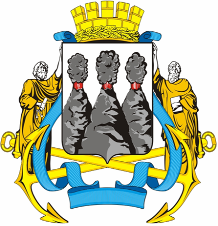 ГОРОДСКАЯ ДУМАПЕТРОПАВЛОВСК-КАМЧАТСКОГО ГОРОДСКОГО ОКРУГАот 19.06.2013 № 222-р7-я сессияг.Петропавловск-КамчатскийО протесте прокурора города Петропавловска-Камчатского от 21.05.2013 № 07/31-03-2013 на Решение Городской Думы от 06.03.2013 № 45-нд «О перечне должностей муниципальной службы в Городской Думе Петропавловск-Камчатского городского округа и Контрольно-счетной палате Петропавловск-Камчатского городского округа, при назначении на которые граждане и при замещении которых муниципальные служащие обязаны представлять сведения о своих доходах, расходах, об имуществе и обязательствах имущественного характера, а также сведения о доходах, расходах, об имуществе и обязательствах имущественного характера своих супруги (супруга) и несовершеннолетних детей» и принятии решения о перечне должностей муниципальной службы в Городской Думе Петропавловск-Камчатского городского округа и Контрольно-счетной палате Петропавловск-Камчатского городского округа, при назначении на которые граждане обязаны представлять сведения о своих доходах, об имуществе и обязательствах имущественного характера, а также сведения о доходах, об имуществе и обязательствах имущественного характера своих супруги (супруга) и несовершеннолетних детей и при замещении которых муниципальные служащие обязаны представлять сведения о своих доходах, расходах, об имуществе и обязательствах имущественного характера, а также сведения о доходах, расходах, об имуществе и обязательствах имущественного характера своих супруги (супруга) и несовершеннолетних детейГлава Петропавловск-Камчатского городского округа, исполняющий полномочия председателя Городской ДумыК.Г. СлыщенкоГОРОДСКАЯ ДУМАПЕТРОПАВЛОВСК-КАМЧАТСКОГО ГОРОДСКОГО ОКРУГА